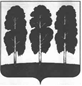 АДМИНИСТРАЦИЯ БЕРЕЗОВСКОГО РАЙОНАХАНТЫ-МАНСИЙСКОГО АВТОНОМНОГО ОКРУГА – ЮГРЫРАСПОРЯЖЕНИЕ  от  24.05.2023			        		                         	                          № 338-рпгт. БерезовоО внесении изменений в распоряжение администрации Березовского района от 31.01.2022 № 58-р «Об утверждении публичной декларации о результатах реализации мероприятий муниципальной программы «Современная транспортная система Березовского района»В соответствии с постановлением администрации Березовского района от 02.05.2023 № 285 «О внесении изменений в постановление администрации Березовского района от 28.12.2021 № 1585 «О муниципальной программе «Современная транспортная система Березовского района»:Приложение к распоряжению администрации Березовского района от 31.01.2022 № 58-р «Об утверждении публичной декларации о результатах реализации мероприятий муниципальной программы «Современная транспортная система Березовского района» изложить в следующей редакции согласно приложению к настоящему распоряжению.Разместить настоящее распоряжение на официальном веб-сайте органов местного самоуправления Березовского района.Настоящее распоряжение вступает в силу после его подписания.Глава района                                                                                                  П.В. АртеевПриложение к распоряжению администрации Березовского районаот 24.05.2023 № 338-рРезультаты реализации мероприятий муниципальной программы «Современная транспортная система Березовского района»№ п/пНаименование результатаЗначение результата (ед. измерения)Срок исполненияНаименование мероприятия (подпрограммы) муниципальной программы, направленного на достижение результата)Объем финансирования мероприятия (подпрограммы, тыс. руб.)1234561.Количество перевезенных пассажиров автомобильным транспортом, чел.2 750(чел.)2030Мероприятие 1.1. «Обеспечение доступности и повышение качества транспортных услуг автомобильным транспортом»56 091,42.Количество перевезенных пассажиров воздушным транспортом, чел.11 100(чел.)2030Мероприятие 2.1. «Обеспечение доступности и повышения качества транспортных услуг воздушным транспортом»Мероприятие 2.2. «Проектирование, строительство, капитальный и (или) текущий ремонт вертолетных площадок»329 648,83 972,53.Количество перевезенных пассажиров водным транспортом, чел.13 200(чел.)2030Мероприятие 3.1. Обеспечение доступности и повышения качества транспортных услуг водным транспортом176 321,64.Протяженность сети автомобильных дорог общего пользования местного значения, км.234,205 (км)2030Мероприятие 4.1. «Строительство, реконструкция, капитальный ремонт, ремонт автомобильных дорог общего пользования местного значения»80 171,95.Объем ввода в эксплуатацию после строительства и реконструкции автомобильных дорог общего пользования местного значения, км.1,851 (км)2030Мероприятие 4.1. «Строительство, реконструкция, капитальный ремонт, ремонт автомобильных дорог общего пользования местного значения»80 171,96.Прирост протяженности сети автомобильных дорог общего пользования местного значения в результате строительства новых автомобильных дорог, км.0,525(км)2030Мероприятие 4.1. «Строительство, реконструкция, капитальный ремонт, ремонт автомобильных дорог общего пользования местного значения»80 171,97.Прирост протяженности автомобильных дорог общего пользования местного значения, соответствующих нормативным требованиям к транспортно-эксплуатационным показателям, в результате капитального ремонта и ремонта автомобильных дорог, км.2,561(км)2030Мероприятие 4.1. «Строительство, реконструкция, капитальный ремонт, ремонт автомобильных дорог общего пользования местного значения»80 171,98.Протяженность сети автомобильных дорог общего пользования местного значения, не соответствующих нормативным требованиям к транспортно-эксплуатационным показателям на 31 декабря отчетного года, км.49,239(км)2030Мероприятие 4.1. «Строительство, реконструкция, капитальный ремонт, ремонт автомобильных дорог общего пользования местного значения»80 171,99.Доля автомобильных дорог общего пользования местного значения, соответствующих нормативным требованиям к транспортно-эксплуатационным показателям, в общей протяженности автомобильных дорог общего пользования местного значения, %79,77(%)2030Мероприятие 4.1. «Строительство, реконструкция, капитальный ремонт, ремонт автомобильных дорог общего пользования местного значения»80 171,910.Сокращение дорожно –транспортных происшествий и тяжести их последствий, %94 (%)2030Подпрограмма 5 «Формирование законопослушного поведения участников дорожного движения на территории Березовского района»0,011.Повышение безопасности дорожного движения, %80 (%)2030Подпрограмма 5 «Формирование законопослушного поведения участников дорожного движения на территории Березовского района»0,0